Publicado en Valencia el 04/06/2021 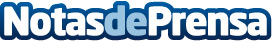 Marinas de España inicia su nueva andadura hacia la promoción del turismo náuticoLos 180 puertos deportivos y turísticos españoles ofrecen más de 46.000 amarres y una gran oferta de actividades náuticas. La nueva marca de la Federación Española de Asociaciones de Puertos Deportivos y Turísticos se ha presentado en el Palma International Boat ShowDatos de contacto:Desirée Tornero Pardo645697286Nota de prensa publicada en: https://www.notasdeprensa.es/marinas-de-espana-inicia-su-nueva-andadura Categorias: Nacional Entretenimiento Nautica Turismo Otras Industrias http://www.notasdeprensa.es